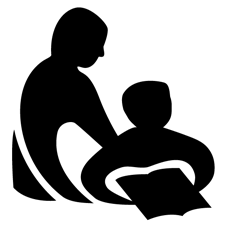 Wisconsin Department of Public InstructionCONTINUING EDUCATION ACTIVITY REPORTPI-2453 (Rev. 09-11)Wisconsin Department of Public InstructionCONTINUING EDUCATION ACTIVITY REPORTPI-2453 (Rev. 09-11)Wisconsin Department of Public InstructionCONTINUING EDUCATION ACTIVITY REPORTPI-2453 (Rev. 09-11)Wisconsin Department of Public InstructionCONTINUING EDUCATION ACTIVITY REPORTPI-2453 (Rev. 09-11)INSTRUCTIONS:  Complete and submit annually to your library system validator along with the Annual Summation of Continuing Education Activities, Form PI-2454. Refer to the Certification Manual for Wisconsin Public Library Directors for assistance.INSTRUCTIONS:  Complete and submit annually to your library system validator along with the Annual Summation of Continuing Education Activities, Form PI-2454. Refer to the Certification Manual for Wisconsin Public Library Directors for assistance.INSTRUCTIONS:  Complete and submit annually to your library system validator along with the Annual Summation of Continuing Education Activities, Form PI-2454. Refer to the Certification Manual for Wisconsin Public Library Directors for assistance.INSTRUCTIONS:  Complete and submit annually to your library system validator along with the Annual Summation of Continuing Education Activities, Form PI-2454. Refer to the Certification Manual for Wisconsin Public Library Directors for assistance.INSTRUCTIONS:  Complete and submit annually to your library system validator along with the Annual Summation of Continuing Education Activities, Form PI-2454. Refer to the Certification Manual for Wisconsin Public Library Directors for assistance.INSTRUCTIONS:  Complete and submit annually to your library system validator along with the Annual Summation of Continuing Education Activities, Form PI-2454. Refer to the Certification Manual for Wisconsin Public Library Directors for assistance.INSTRUCTIONS:  Complete and submit annually to your library system validator along with the Annual Summation of Continuing Education Activities, Form PI-2454. Refer to the Certification Manual for Wisconsin Public Library Directors for assistance.Name Last, First, MiddleName Last, First, MiddleName Last, First, MiddleName Last, First, MiddleName Last, First, MiddleName Last, First, MiddleName Last, First, MiddleName Last, First, MiddleName Last, First, MiddleName Last, First, MiddleName Last, First, MiddleMailing Address Street / PO Box, City, State, ZIPMailing Address Street / PO Box, City, State, ZIPMailing Address Street / PO Box, City, State, ZIPMailing Address Street / PO Box, City, State, ZIPMailing Address Street / PO Box, City, State, ZIPMailing Address Street / PO Box, City, State, ZIPMailing Address Street / PO Box, City, State, ZIPMailing Address Street / PO Box, City, State, ZIPMailing Address Street / PO Box, City, State, ZIPMailing Address Street / PO Box, City, State, ZIPMailing Address Street / PO Box, City, State, ZIPMailing Address Street / PO Box, City, State, ZIPI. CONTINUING EDUCATION ACTIVITY DESCRIPTIONI. CONTINUING EDUCATION ACTIVITY DESCRIPTIONI. CONTINUING EDUCATION ACTIVITY DESCRIPTIONI. CONTINUING EDUCATION ACTIVITY DESCRIPTIONTitle of ProgramListening to the Future of LibrariesTitle of ProgramListening to the Future of LibrariesTitle of ProgramListening to the Future of LibrariesTitle of ProgramListening to the Future of LibrariesTitle of ProgramListening to the Future of LibrariesTitle of ProgramListening to the Future of LibrariesTitle of ProgramListening to the Future of LibrariesTitle of ProgramListening to the Future of LibrariesTitle of ProgramListening to the Future of LibrariesTitle of ProgramListening to the Future of LibrariesTitle of ProgramListening to the Future of LibrariesDescription of ProgramWebinar presented by Daniel W. Rasmus, Founder, Serious Insights LLC, Sammamish, WA.  Daniel W. Rasmus will offer you a journey through the uncertainties that will shape the future of libraries and provide you with tools to help navigate your future. Rasmus will discuss issues of place, purpose, relevance and reinvention as it pertains to public libraries.Description of ProgramWebinar presented by Daniel W. Rasmus, Founder, Serious Insights LLC, Sammamish, WA.  Daniel W. Rasmus will offer you a journey through the uncertainties that will shape the future of libraries and provide you with tools to help navigate your future. Rasmus will discuss issues of place, purpose, relevance and reinvention as it pertains to public libraries.Description of ProgramWebinar presented by Daniel W. Rasmus, Founder, Serious Insights LLC, Sammamish, WA.  Daniel W. Rasmus will offer you a journey through the uncertainties that will shape the future of libraries and provide you with tools to help navigate your future. Rasmus will discuss issues of place, purpose, relevance and reinvention as it pertains to public libraries.Description of ProgramWebinar presented by Daniel W. Rasmus, Founder, Serious Insights LLC, Sammamish, WA.  Daniel W. Rasmus will offer you a journey through the uncertainties that will shape the future of libraries and provide you with tools to help navigate your future. Rasmus will discuss issues of place, purpose, relevance and reinvention as it pertains to public libraries.Description of ProgramWebinar presented by Daniel W. Rasmus, Founder, Serious Insights LLC, Sammamish, WA.  Daniel W. Rasmus will offer you a journey through the uncertainties that will shape the future of libraries and provide you with tools to help navigate your future. Rasmus will discuss issues of place, purpose, relevance and reinvention as it pertains to public libraries.Description of ProgramWebinar presented by Daniel W. Rasmus, Founder, Serious Insights LLC, Sammamish, WA.  Daniel W. Rasmus will offer you a journey through the uncertainties that will shape the future of libraries and provide you with tools to help navigate your future. Rasmus will discuss issues of place, purpose, relevance and reinvention as it pertains to public libraries.Description of ProgramWebinar presented by Daniel W. Rasmus, Founder, Serious Insights LLC, Sammamish, WA.  Daniel W. Rasmus will offer you a journey through the uncertainties that will shape the future of libraries and provide you with tools to help navigate your future. Rasmus will discuss issues of place, purpose, relevance and reinvention as it pertains to public libraries.Description of ProgramWebinar presented by Daniel W. Rasmus, Founder, Serious Insights LLC, Sammamish, WA.  Daniel W. Rasmus will offer you a journey through the uncertainties that will shape the future of libraries and provide you with tools to help navigate your future. Rasmus will discuss issues of place, purpose, relevance and reinvention as it pertains to public libraries.Description of ProgramWebinar presented by Daniel W. Rasmus, Founder, Serious Insights LLC, Sammamish, WA.  Daniel W. Rasmus will offer you a journey through the uncertainties that will shape the future of libraries and provide you with tools to help navigate your future. Rasmus will discuss issues of place, purpose, relevance and reinvention as it pertains to public libraries.Description of ProgramWebinar presented by Daniel W. Rasmus, Founder, Serious Insights LLC, Sammamish, WA.  Daniel W. Rasmus will offer you a journey through the uncertainties that will shape the future of libraries and provide you with tools to help navigate your future. Rasmus will discuss issues of place, purpose, relevance and reinvention as it pertains to public libraries.Description of ProgramWebinar presented by Daniel W. Rasmus, Founder, Serious Insights LLC, Sammamish, WA.  Daniel W. Rasmus will offer you a journey through the uncertainties that will shape the future of libraries and provide you with tools to help navigate your future. Rasmus will discuss issues of place, purpose, relevance and reinvention as it pertains to public libraries.Relationship of Program to Present Position or Career AdvancementRelationship of Program to Present Position or Career AdvancementRelationship of Program to Present Position or Career AdvancementRelationship of Program to Present Position or Career AdvancementRelationship of Program to Present Position or Career AdvancementRelationship of Program to Present Position or Career AdvancementRelationship of Program to Present Position or Career AdvancementRelationship of Program to Present Position or Career AdvancementRelationship of Program to Present Position or Career AdvancementRelationship of Program to Present Position or Career AdvancementRelationship of Program to Present Position or Career AdvancementActivity DatesActivity DatesActivity DatesLocationLocationLocationLocationLocationNumber of Contact HoursNumber of Contact HoursNumber of Contact HoursFrom Mo./Day/Yr.1/22/2015From Mo./Day/Yr.1/22/2015To Mo./Day/Yr.1/22/2015OnlineOnlineOnlineOnlineOnlineTechnology If anyTechnology If anyTotal1.0Provider If applicableNFLSProvider If applicableNFLSProvider If applicableNFLSProvider If applicableNFLSProvider If applicableNFLSProvider If applicableNFLSProvider If applicableNFLSProvider If applicableNFLSProvider If applicableNFLSProvider If applicableNFLSProvider If applicableNFLSCategory Check one, attach written summary if applicable	A.	Credit Continuing Education Attach formal documentation from the sponsoring agency.	B.	Noncredit Continuing Education	C.	Self-directed Continuing EducationCategory Check one, attach written summary if applicable	A.	Credit Continuing Education Attach formal documentation from the sponsoring agency.	B.	Noncredit Continuing Education	C.	Self-directed Continuing EducationCategory Check one, attach written summary if applicable	A.	Credit Continuing Education Attach formal documentation from the sponsoring agency.	B.	Noncredit Continuing Education	C.	Self-directed Continuing EducationCategory Check one, attach written summary if applicable	A.	Credit Continuing Education Attach formal documentation from the sponsoring agency.	B.	Noncredit Continuing Education	C.	Self-directed Continuing EducationCategory Check one, attach written summary if applicable	A.	Credit Continuing Education Attach formal documentation from the sponsoring agency.	B.	Noncredit Continuing Education	C.	Self-directed Continuing EducationCategory Check one, attach written summary if applicable	A.	Credit Continuing Education Attach formal documentation from the sponsoring agency.	B.	Noncredit Continuing Education	C.	Self-directed Continuing EducationCategory Check one, attach written summary if applicable	A.	Credit Continuing Education Attach formal documentation from the sponsoring agency.	B.	Noncredit Continuing Education	C.	Self-directed Continuing EducationCategory Check one, attach written summary if applicable	A.	Credit Continuing Education Attach formal documentation from the sponsoring agency.	B.	Noncredit Continuing Education	C.	Self-directed Continuing EducationCategory Check one, attach written summary if applicable	A.	Credit Continuing Education Attach formal documentation from the sponsoring agency.	B.	Noncredit Continuing Education	C.	Self-directed Continuing EducationCategory Check one, attach written summary if applicable	A.	Credit Continuing Education Attach formal documentation from the sponsoring agency.	B.	Noncredit Continuing Education	C.	Self-directed Continuing EducationCategory Check one, attach written summary if applicable	A.	Credit Continuing Education Attach formal documentation from the sponsoring agency.	B.	Noncredit Continuing Education	C.	Self-directed Continuing EducationII. SIGNATUREII. SIGNATUREI HEREBY CERTIFY that the information provided is true and correct to the best of my knowledge.I HEREBY CERTIFY that the information provided is true and correct to the best of my knowledge.I HEREBY CERTIFY that the information provided is true and correct to the best of my knowledge.I HEREBY CERTIFY that the information provided is true and correct to the best of my knowledge.I HEREBY CERTIFY that the information provided is true and correct to the best of my knowledge.I HEREBY CERTIFY that the information provided is true and correct to the best of my knowledge.I HEREBY CERTIFY that the information provided is true and correct to the best of my knowledge.I HEREBY CERTIFY that the information provided is true and correct to the best of my knowledge.I HEREBY CERTIFY that the information provided is true and correct to the best of my knowledge.I HEREBY CERTIFY that the information provided is true and correct to the best of my knowledge.I HEREBY CERTIFY that the information provided is true and correct to the best of my knowledge.I HEREBY CERTIFY that the information provided is true and correct to the best of my knowledge.Signature of ParticipantSignature of ParticipantSignature of ParticipantSignature of ParticipantSignature of ParticipantSignature of ParticipantSignature of ParticipantSignature of ParticipantSignature of ParticipantDate Signed Mo./Day/Yr.Date Signed Mo./Day/Yr.Date Signed Mo./Day/Yr.